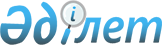 "Әлеуметтік маңызы бар азық-түлік тауарларына сауда үстемесі мен сыйақы мөлшерін сақтау бөлігінде Қазақстан Республикасының сауда қызметін реттеу туралы заңнамасының сақталуының тәуекел дәрежесін бағалау өлшемшарттарын және тексеру парағын бекіту туралы" Қазақстан Республикасы Сауда және интеграция министрінің 2021 жылғы 30 маусымдағы № 439-НҚ және Қазақстан Республикасы Ұлттық экономика министрінің 2021 жылғы 1 шілдедегі № 68 бірлескен бұйрығына өзгерістер енгізу туралыҚазақстан Республикасы Премьер-Министрі орынбасарының - Сауда және интеграция министрінің 2023 жылғы 17 мамырдағы № 177-НҚ және Қазақстан Республикасы Ұлттық экономика министрінің 2023 жылғы 17 мамырдағы № 70 бірлескен бұйрығы. Қазақстан Республикасының Әділет министрлігінде 2023 жылғы 19 мамырда № 32532 болып тіркелді
      БҰЙЫРАМЫЗ:
      1. "Әлеуметтік маңызы бар азық-түлік тауарларына сауда үстемесі мен сыйақы мөлшерін сақтау бөлігінде Қазақстан Республикасының сауда қызметін реттеу туралы заңнамасының сақталуының тәуекел дәрежесін бағалау өлшемшарттарын және тексеру парағын бекіту туралы" Қазақстан Республикасы Сауда және интеграция министрінің 2021 жылғы 30 маусымдағы № 439-НҚ және Қазақстан Республикасы Ұлттық экономика министрінің 2021 жылғы 1 шілдедегі № 68 бірлескен бұйрығына (нормативтік құқықтық актілерді мемлекеттік тіркеу тізілімінде № 23431 болып тіркелген) келесі өзгерістер енгізілсін:
      көрсетілген бірлескен бұйрыққа 1 және 2-қосымшалар осы бірлескен бұйрыққа 1 және 2-қосымшаларға сәйкес жаңа редакцияда жазылсын.
      2. Қазақстан Республикасы Сауда және интеграция министрлігінің Сауда комитеті заңнамада белгіленген тәртіпте:
      1) бірлескен бұйрықтың Қазақстан Республикасы Әділет министрлігінде мемлекеттік тіркелуін;
      2) осы бұйрықты Қазақстан Республикасы Сауда және интеграция министрлігінің интернет-ресурсында орналастыруды қамтамасыз етсін.
      3. Осы бұйрықтың орындалуын бақылау жетекшілік ететін Қазақстан Республикасының Сауда және интеграция вице-министріне жүктелсін.
      4. Осы бірлескен бұйрық алғашқы ресми жарияланған күнінен кейін күнтізбелік он күн өткен соң қолданысқа енгізіледі.
      "КЕЛІСІЛДІ"
      Қазақстан Республикасының
      Бас прокуратураның
      Құқықтық статистика және 
      арнайы есепке алу комитеті Әлеуметтік маңызы бар азық-түлік тауарларына сауда үстемесі мен сыйақы мөлшерін сақтау бөлігінде Қазақстан Республикасының сауда қызметін реттеу туралы заңнамасының сақталуының тәуекел дәрежесін бағалау өлшемшарттары 1-тарау. Жалпы ережелер
      1. Осы Әлеуметтік маңызы бар азық-түлік тауарларына сауда үстемесі мен сыйақы мөлшерін сақтау бөлігінде Қазақстан Республикасының сауда қызметін реттеу туралы заңнамасының сақталуының тәуекел дәрежесін бағалау өлшемшарттары (бұдан әрі – Өлшемшарттар) Қазақстан Республикасы Кәсіпкерлік кодексінің (бұдан әрі – Кодекс) 141-бабының 5 және 6-тармақтарына және 143-бабының 1-тармағына, сондай-ақ Қазақстан Республикасы Ұлттық экономика министрінің міндетін атқарушының 2022 жылғы 23 маусымдағы № 48 бұйрығымен бекітілген Реттеуші мемлекеттік органдардың тәуекелдерді бағалау және басқару жүйесін қалыптастыру қағидалары (Нормативтік құқықтық актілерді мемлекеттік тіркеу тізілімінде № 28577 болып тіркелген) сәйкес әзірленді.
      2. Осы өлшемшарттарда мынадай ұғымдар пайдаланылады:
      1) бақылау субъектілері (объектілері) – қызметіне Қазақстан Республикасының сауда қызметін реттеу туралы заңнамасының әлеуметтік маңызы бар азық-түлік тауарларына сауда үстемесі мен сыйақы мөлшерін сақтау бөлігінде сақталуын бақылау жүзеге асырылатын дара кәсіпкерлер және заңды тұлғалар;
      2) балл – тәуекелді есептеудің сандық өлшемі;
      3) болмашы бұзушылық – дайындаушы немесе өнім беруші (сатушы) ресімдеген азық–түлік тауарларына тауарлық-ілеспе құжаттардың болмауына байланысты бұзушылық;
      4) деректерді қалыпқа келтіру – әртүрлі шкалада өлшенген мәндерді шартты түрде жалпы шкалаға келтіруді көздейтін статистикалық рәсім;
      5) елеулі бұзушылықтар – азық-түлік тауарларын беру шартының болмауына, әлеуметтік маңызы бар азық-түлік тауарларына сауда үстемесінің мөлшерін сақтау бөлігінде Қазақстан Республикасының сауда қызметін реттеу туралы заңнамасының сақталуына бір расталған шағымның немесе өтініштің болуына байланысты бұзушылықтар;
      6) өрескел бұзушылықтар – әлеуметтік маңызы бар азық-түлік тауарын беру шартында көрсетілген өндірушінің босату бағасының немесе көтерме сауда өнім берушінің сатып алу бағасының он бес пайызынан аспайтын шекті сауда үстемесінің мөлшерін белгілемеуге, ішкі сауда субъектісінің шекті сауда үстемесінің мөлшерін әлеуметтік маңызы бар азық-түлік тауарыннан жеткізу шартында көрсетілген өндірушінің сату бағасының және көтерме жеткізушінің сатып алу бағасынан он бес пайыздан артық асыруы, сауда желісін немесе ірі сауда объектілерін ұйымдастыру арқылы тауарларды сату жөніндегі қызметті жүзеге асыратын ішкі сауда субъектісінің тауарларды асырып жіберуіне байланысты бұзушылықтар, азық-түлік тауарларын берушімен азық-түлік тауарларын беру шартын жасасу кезінде сатып алынған азық-түлік тауарлары бағасынан алынатын сыйақының бес пайыздық мөлшерінен кем емес немесе әлеуметтік маңызы бар азық-түлік тауарларын сатып алуға;
      7) тәуекел – бақылау субъектісінің (объектісінің) қызметі нәтижесінде салдарының ауырлық дәрежесі ескеріле отырып, жеке және заңды тұлғалардың заңды мүдделеріне, мемлекеттің мүліктік мүдделеріне зиян келтіру ықтималдығы;
      8) тәуекелдерді бағалау және басқару жүйесі – тиісті қызмет салаларында тәуекелдің жол берілетін деңгейін қамтамасыз ете отырып, кәсіпкерлік еркіндігін шектеудің ең төменгі ықтимал дәрежесі мақсатында бақылау субъектісіне бару арқылы профилактикалық бақылауды кейіннен жүзеге асыру үшін бақылау субъектілерін тәуекел дәрежелері бойынша бөлу арқылы қолайсыз факторлардың туындау ықтималдығын азайтуға бағытталған, сондай-ақ нақты бақылау субъектісі (объектісі) үшін тәуекел деңгейін өзгертуге бағытталған басқарушылық шешімдерді қабылдау және (немесе) осындай бақылау субъектісін (объектісін) бақылау субъектісіне (объектісіне) бару арқылы профилактикалық бақылаудан босату процесі;
      9) тәуекел дәрежесін бағалаудың объективті өлшемшарттары (бұдан әрі – объективті өлшемшарттар) – әлеуметтік маңызы бар азық-түлік тауарларына сауда үстемесі мен сыйақысының мөлшерін сақтау бөлігінде Қазақстан Республикасының сауда қызметін реттеу туралы заңнамасының сақталуына тәуекел дәрежесіне қарай бақылау субъектілерін іріктеу үшін пайдаланылатын және жеке бақылау субъектісіне (объектісіне) тікелей байланысты емес тәуекел дәрежесін бағалау өлшемшарттары;
      10) тәуекел дәрежесін бағалаудың субъективті өлшемшарттары (бұдан әрі – субъективті өлшемшарттар) – нақты бір бақылау субъектісі қызметінің нәтижелеріне байланысты бақылау субъектілерін (объектілерін) іріктеу үшін пайдаланылатын тәуекел дәрежесін бағалау өлшемшарттары;
      11) тексеру парағы – бақылау субъектілерінің қызметіне қойылатын, олардың сақталмауы жеке және заңды тұлғалардың, мемлекеттің заңды мүдделеріне қатер төндіруге алып келетін талаптарды қамтитын талаптар тізбесі.
      12) іріктеме жиынтық (іріктеме) – Кодекстің 143-бабының 2-тармағына сәйкес мемлекеттік бақылаудың нақты саласында бақылау субъектілерінің (объектілерінің) біртекті тобына жатқызылатын бағаланатын субъектілердің (объектілердің) тізбесі.
      3. Бақылау субъектісіне (объектісіне) бару арқылы профилактикалық бақылау үшін тәуекел дәрежесін бағалау өлшемшарттары объективті және субъективті өлшемшарттар арқылы қалыптастырылады.
      Бақылау субъектісіне (объектісіне) бару арқылы профилактикалық бақылау жоғары тәуекел дәрежесіне жатқызылған бақылау субъектісіне (объектісіне) қатысты қолданылады.
      4. Бақылау субъектілеріне (объектілеріне) бару арқылы профилактикалық бақылау, тәуекелдерді бағалау мен басқарудың ақпараттық жүйелерінде графиктер мен жартыжылдық тізімдерді автоматты режимде қалыптастыру жағдайын қоспағанда, Кодекстің 144-2 бабының 4-тармағына сәйкес реттеуші мемлекеттік органның немесе жергілікті атқарушы органның бірінші басшысының бұйрығымен бекітілген жүргізілген талдау және бағалау нәтижелері бойынша жартыжылдыққа қалыптастырылатын бақылау субъектілеріне (объектілеріне) бару арқылы профилактикалық бақылау жүргізу тізімдері негізінде жүргізіледі.
      5. Бақылау субъектісіне (объектісіне) бару арқылы профилактикалық бақылау жүргізу тізімдері субъективті өлшемшарттар бойынша тәуекел дәрежесінің барынша жоғары көрсеткіші бар бақылау субъектісінің (объектісінің) басымдығы ескеріле отырып жасалады. 2-тарау. Объективті өлшемшарттар
      6. Әлеуметтік маңызы бар азық-түлік тауарларына сауда үстемесінің және сыйақының мөлшерін сақтау бөлігінде сауда қызметін реттеуде тәуекелдің жоғары дәрежесіне бақылау субъектілерінің жеке және заңды тұлғалардың заңды мүдделеріне, мемлекеттің мүліктік мүдделеріне зиян келтіру ықтималдығының тәуекелдері жатады.
      Объективті өлшемшарттар бойынша жоғары тәуекел дәрежесіне сауда объектілерінде қызметін жүзеге асыратын ішкі сауда субъектілері жатады.
      Объективті өлшемшарттар бойынша жоғары тәуекел дәрежесіне жатқызылған бақылау субъектілеріне (объектілеріне) қатысты бақылау субъектісіне (объектісіне) бару арқылы профилактикалық бақылау жүргізу мақсатында субъективті өлшемшарттар қолданылады.
      Коммуналдық базарларда қызметін жүзеге асыратын ішкі сауда субъектілері тәуекелдің төмен дәрежесіне жатады. Мұндай субъектілерге қатысты жоспардан тыс тексерулер жүргізіледі. 3-тарау. Субъективті өлшемшарттар
      7. Субъективті өлшемшарттарды айқындау мынадай кезеңдерді қолдана отырып жүзеге асырылады:
      1) деректер базасын қалыптастыру және ақпарат жинау;
      2) ақпаратты талдау және тәуекелдерді бағалау.
      8. Деректер базасын қалыптастыру және ақпарат жинау Қазақстан Республикасының заңнамасын бұзатын бақылау субъектілерін (объектілерін) анықтау үшін қажет.
      Тәуекел дәрежесін бағалау үшін бақылау субъектілеріне (объектілеріне) бару арқылы алдыңғы тексерулер мен профилактикалық бақылау нәтижелері пайдаланылады.
      9. Осы Өлшемшарттардың 5-тармағына сәйкес бақылау субъектісін тәуекел дәрежесіне жатқызу үшін тәуекел дәрежесінің көрсеткішін есептеудің мынадай тәртібі қолданылады.
      Мемлекеттік орган осы Өлшемшарттардың қосымшасына сәйкес көздерден субъективті өлшемшарттар бойынша ақпарат жинайды және деректер базасын қалыптастырады.
      Субъективті өлшемшарттар бойынша тәуекел дәрежесінің көрсеткішін (R) есептеу алдыңғы тексерулер мен бақылау (SP) субъектілеріне (объектілеріне) бару арқылы профилактикалық бақылау нәтижелері бойынша осы Өлшемшарттардың (SC) 9-тармағына сәйкес айқындалған субъективті өлшемшарттарға сәйкес бұзушылықтар бойынша тәуекел дәрежесінің көрсеткішін қорытындылау жолымен, деректер мәндерін 0-ден 100 баллға дейінгі диапозонға қалыпқа келтіре отырып, автоматтандырылған режимде жүзеге асырылады.
      Rарал = SP + SC, мұнда
      Rарал – субъективті өлшемшарттар бойынша тәуекел дәрежесінің аралық көрсеткіші,
      SР – бұзушылықтар бойынша тәуекел дәрежесінің көрсеткіші,
      SC – осы Өлшемшарттардың 9-тармағына сәйкес айқындалған субъективті өлшемшарттар бойынша тәуекел дәрежесінің көрсеткіші.
      Есеп мемлекеттік бақылаудың әрбір саласының бақылау субъектілерінің (объектілерінің) біртекті тобының әрбір бақылау субъектісі (объектісі) бойынша жүргізіледі. Бұл ретте, мемлекеттік бақылау бір саласының бақылау субъектілерінің (объектілерінің) біртекті тобына жатқызылатын, бағаланатын бақылау субъектілерінің (объектілерінің) тізбесі деректерді кейіннен қалыпқа келтіру үшін іріктеу жиынтығын (іріктемені) құрайды.
      10. Субъективті критерийлер әлеуметтік маңызы бар азық-түлік тауарларына сауда үстемесінің мөлшерін сақтау бөлігінде сауда қызметін реттеу туралы салалардағы субъектілердің тәуекел дәрежесін бағалаудың субъективті критерийлеріне сәйкес сақталмауы белгілі бір бұзушылық дәрежесіне сәйкес келетін тексеру парақтарының талаптары негізінде әзірленді. Әрбір талапқа қатысты тексеру парақтарынан бұзушылық дәрежесі айқындалады – өрескел, елеулі және болмашы.
      Бақылау субъектілері қызметінің тәуекел дәрежесін бағалаудың субъективті критерийлері осы Критерийлерге қосымшада баяндалған.
      11. Субъективті өлшемшарттар бойынша тәуекел дәрежесінің жалпы көрсеткішін есептеу тәртібіне сәйкес қолданылатын ақпарат көздерінің басымдығын негізге ала отырып, 0-ден 100-ге дейінгі шәкіл бойынша субъективті өлшемшарттар бойынша тәуекел дәрежесінің жалпы көрсеткіші есептеледі.
      Тәуекел дәрежесінің көрсеткіштері бойынша бақылау субъектісі (объектісі):
      1) тәуекелдің жоғары дәрежесіне – тәуекел дәрежесінің көрсеткіші 71-ден 100-ге дейін қоса алғанда;
      2) тәуекел дәрежесінің төмен дәрежесіне – тәуекел дәрежесінің көрсеткіші 0-ден 30-қа дейін қоса алғанда. 
      12. Бір өрескел бұзушылық анықталған кезде бақылау субъектісіне тәуекел дәрежесінің 100 көрсеткіші теңестіріледі және оған қатысты талаптарға сәйкестігіне немесе бақылау субъектісіне (объектісіне) бару арқылы профилактикалық бақылау жүргізіледі.
      Өрескел бұзушылықтар анықталмаған кезде тәуекел дәрежесінің көрсеткішін анықтау елеулі және болмашы дәрежедегі бұзушылықтар бойынша жиынтық көрсеткішпен есептеледі.
      Елеулі бұзушылықтар көрсеткішін айқындау кезінде 0,7 коэффициенті қолданылады және бұл көрсеткіш мына формула бойынша есептеледі:
      SРз = (SР2 х 100/SР1) х 0,7,
      мұнда:
      SР3 – елеулі бұзушылықтардың көрсеткіші;
      ЅР1 - елеулі бұзушылықтардың талап етілетін саны;
      ЅР2 - анықталған елеулі бұзушылықтардың саны;
      Болмашы бұзушылықтардың көрсеткішін айқындау кезінде 0,3 коэффициенті қолданылады және бұл көрсеткіш мына формула бойынша есептеледі:
      SРн = (SР2 х 100/SР1) х 0,3,
      мұнда:
      ЅРн – болмашы бұзушылықтардың көрсеткіші;
      ЅР1 – болмашы бұзушылықтардың талап етілетін саны;
      ЅР2 – анықталған болмашы бұзушылықтардың саны;
      Тәуекел дәрежесінің жалпы көрсеткіші (SР) 0-ден 100-ге дейінгі шәкіл бойынша есептеледі және мына формула бойынша елеулі және болмашы бұзушылықтардың көрсеткіштерін қосу арқылы айқындалады:
      SР = SРз + SРн,
      мұнда:
      SР – тәуекел дәрежесінің жалпы көрсеткіші;
      SР3 – елеулі бұзушылықтардың көрсеткіші;
      SРн – болмашы бұзушылықтардың көрсеткіші.
      13. Бақылау субъектісіне (объектісіне) бара отырып, профилактикалық бақылау жүргізудің еселігі жылына екі реттен жиі емес тәуекел дәрежесін бағалау өлшемшарттарымен айқындалады. 4-тарау. Тәуекелдерді басқару
      14. Адал бақылау субъектілерін көтермелеу және бұзушыларға бақылауды шоғырландыру қағидатын іске асыру мақсатында бақылау субъектілері (объектілері) субъективті өлшемшарттарды қолдану арқылы реттеуші мемлекеттік органның тәуекел дәрежесін бағалау өлшемшарттарымен айқындалатын кезеңге бақылау субъектісіне (объектісіне) бару арқылы профилактикалық бақылау жүргізуден босатылады.
      15. Бақылау субъектілері (объектілері) ақпараттық жүйені қолдана отырып, бақылау субъектілері қызметінің тиісті салаларындағы жоғары тәуекел дәрежесінен төмен тәуекел дәрежесіне мынадай жағдайларда:
      1) егер мұндай субъектілер Қазақстан Республикасының заңдарында белгіленген жағдайларда және тәртіппен үшінші тұлғалар алдында азаматтық-құқықтық жауапкершілікті сақтандыру шарттарын жасасcа;
      2) егер Қазақстан Республикасының заңдарында және реттеуші мемлекеттік органдардың тәуекел дәрежесін бағалау өлшемшарттарында бақылау субъектісіне (объектісіне) бару арқылы профилактикалық бақылаудан немесе талаптарға сәйкестігіне тексерулер жүргізуден босату жағдайлары айқындалған болса;
      3) егер субъектілер өзін-өзі реттейтін ұйым қызметінің нәтижелерін тану туралы келісім жасалған, "Өзін-өзі реттеу туралы" Қазақстан Республикасының Заңына сәйкес ерікті мүшелікке (қатысуға) негізделген өзін-өзі реттейтін ұйымның мүшелері болып табылса ауыстырылады.
      16. Бақылау субъектісіне (объектісіне) бару арқылы профилактикалық бақылаудан босату мақсатында реттеуші мемлекеттік органдар жеңілдететін индикаторларды ескереді.
      Жеңілдететін индикаторларға:
      1) деректерді онлайн-режимде беретін аудио және (немесе) бейне жазбалардың болуы;
      2) деректерді мемлекеттік органдар жүйесіне беретін датчиктер мен басқа да бекіту құрылғыларының болуы жатады.
      Бұл ретте, бақылау субъектісіне (объектісіне) бару арқылы профилактикалық бақылаудан босатуды реттеуші мемлекеттік органдар, сондай-ақ мемлекеттік органдар олар бойынша деректер жеңілдететін индикаторларда көрсетілген тәсілдермен алынған талаптар бөлігінде жүзеге асырады. 5-тарау. Қазақстан Республикасының заңнамалық актілеріне сәйкес ерекшелік пен құпиялылық ескеріле отырып, ақпараттық жүйелерді пайдаланатын мемлекеттік органдарға арналған тәуекелдерді бағалау және басқару жүйесін қалыптастыру ерекшеліктері
      17. Мемлекеттік органдардың тәуекелдерді бағалау және басқару жүйесі бақылау субъектілерін (объектілерін) тәуекелдің нақты дәрежелеріне жатқызатын және бақылау іс-шараларын жүргізу тізімдерін қалыптастыратын ақпараттық жүйелерді пайдалана отырып жүргізіледі, сондай-ақ мемлекеттік статистикаға, ведомстволық статистикалық байқаудың қорытындыларына, сондай-ақ ақпараттық құралдарға негізделеді.
      Тәуекелдерді бағалау мен басқарудың ақпараттық жүйесі болмаған кезде оларға қатысты бақылау субъектісіне (объектісіне) бару арқылы профилактикалық бақылау жүзеге асырылатын бақылау субъектілері (объектілері) санының ең аз жол берілетін шегі мемлекеттік бақылаудың белгілі бір саласындағы осындай бақылау субъектілерінің жалпы санының бес пайызынан аспауға тиіс. Әлеуметтік маңызы бар азық-түлік тауарларына сауда үстемесі мен сыйақы мөлшерін сақтау бөлігінде талаптарды бұзу дәрежесі Әлеуметтік маңызы бар азық-түлік тауарларына сауда үстемесі мен сыйақысының мөлшерін сақтау бөлігінде Қазақстан Республикасының сауда қызметін реттеу туралы заңнамасының сақталуының тексеру парағы
      (Қазақстан Республикасы Кәсіпкерлік кодексінің 138-бабына сәйкес)
      __________________________________________________________________
      __________________________________ ішкі сауда субъектісіне (объектісіне) қатысты 
      тексеруді тағайындаған мемлекеттік орган/ профилактикалық бақылауды тағайындау 
      туралы акт _______________________________________________________________ 
      ___________________________________________________________________
      Бақылау субъектісіне (объектісіне) бару арқылы тексеру/профилактикалық
      бақылауды тағайындау туралы акт ________________________________ 
      __________________________________________________________________
      №, күні
      Бақылау субъектісінің (объектісінің) атауы
      __________________________________________________________________
      __________________________________________________________________
      Бақылау субъектісінің (объектісінің) (жеке сәйкестендіру нөмірі), 
      бизнес- сәйкестендіру нөмірі ____________________________________________
      __________________________________________________________________
      _________________________________________________________________
      Орналасқан жерінің мекенжайы
      ___________________________________________________________________ 
      ___________________________________________________________________
      Лауазымды адам (адамдар) _________________________________________ 
      ______________________________________________________________________ 
      аты, әкесінің аты (болған жағдайда), тегі 
      ______________________________________________________________________ 
      лауазымы                         қолы
      Бақылау субъектісінің (объектісінің) басшысы 
      ______________________________________________________________________ 
      ______________________________________________________________________ 
      аты, әкесінің аты (болған жағдайда), тегі
      ________________________________________________ ______________________ 
                                    лауазымы                         қолы
					© 2012. Қазақстан Республикасы Әділет министрлігінің «Қазақстан Республикасының Заңнама және құқықтық ақпарат институты» ШЖҚ РМК
				
      Қазақстан Республикасы Ұлттық экономика министрі

А.Куантыров

      Қазақстан Республикасы Премьер-Министрінің орынбасары - Сауда және интеграция министрі

С.Жумангарин
Қазақстан Республикасы
Ұлттық экономика министрі
2023 жылғы 17 мамырдағы 
№ 70 мен
Қазақстан Республикасы
Премьер-Министрінің 
орынбасары -
Сауда және интеграция министрі
2023 жылғы 17 мамырдағы 
№ 177-НҚ бірлескен бұйрыққа
1-қосымшаҚазақстан Республикасы
Ұлттық экономика министрінің
2021 жылғы 1 шілдедегі 
№ 68 мен
Қазақстан Республикасының
сауда және интеграция 
министрінің
2021 жылғы 30 маусымдағы 
№ 439-НҚ Бірлескен бұйрыққа
1-қосымшаӘлеуметтік маңызы бар азық-
түлік тауарларына сауда 
үстемесі мен сыйақы мөлшерін 
сақтау бөлігінде 
Қазақстан Республикасының 
сауда қызметін реттеу туралы 
заңнамасының сақталуына 
тәуекел дәрежесін бағалау 
өлшемшарттарына
қосымша
№
Өлшемшарттар
Бұзушылық дәрежесі
1
Дайындаушы немесе өнім беруші (сатушы) ресімдеген азық-түлік тауарларына тауарлық-ілеспе құжаттардың болуы
болмашы
2
Әлеуметтік маңызы бар азық-түлік тауарларын жеткізу шартының болуы
елеулі
3
Әлеуметтік маңызы бар азық-түлік тауарын беру шартында көрсетілген өндірушінің босату бағасының немесе көтерме сауда берушінің сатып алу бағасының он бес пайызынан аспайтын шекті сауда үстемесінің мөлшерін белгілеу
өрескел
4
Сауда желісін немесе ірі сауда объектілерін ұйымдастыру арқылы тауарларды сату жөніндегі қызметті жүзеге асыратын ішкі сауда субъектісінің азық-түлік тауарларын берушімен азық-түлік тауарларын беру шартын жасасу кезінде сатып алынған азық-түлік тауарларының бағасынан бес пайыздық сыйақы мөлшерін арттыруы немесе оның әлеуметтік маңызы бар азық-түлік тауарларын сатып алуына байланысты сыйақыны заңсыз талап етуі
өрескел
5
Ішкі сауда субъектісінің шекті сауда үстемесінің мөлшерін әлеуметтік маңызы бар азық-түлік тауарыннан жеткізу шартында көрсетілген өндірушінің сату бағасының және көтерме жеткізушінің сатып алу бағасынан он бес пайыздан артық асыруы.
өрескелҚазақстан Республикасы
Ұлттық экономика министрі
2023 жылғы 17 мамырдағы 
№ 70 мен
Қазақстан Республикасы 
Премьер-
Министрінің орынбасары -
Сауда және интеграция министрі
2023 жылғы 17 мамырдағы 
№ 177-НҚ бірлескен бұйрыққа
2-қосымшаҚазақстан Республикасы
Ұлттық экономика министрінің
2021 жылғы 1 шілдедегі 
№ 68 мен
Қазақстан Республикасының
сауда және интеграция 
министрінің
2021 жылғы 30 маусымдағы 
№ 439-НҚ Бірлескен бұйрыққа
2-қосымша
№
Талаптар тізбесі
Талаптарға сәйкес келеді
Талаптарға сәйкес келмейді
1
2
3
4
1
Дайындаушы немесе өнім беруші (сатушы) ресімдеген азық-түлік тауарларына тауарлық-ілеспе құжаттардың болуы
2
Әлеуметтік маңызы бар азық-түлік тауарларын жеткізу шартының болуы
3
Әлеуметтік маңызы бар азық-түлік тауарын беру шартында көрсетілген өндірушінің босату бағасының немесе көтерме сауда берушінің сатып алу бағасының он бес пайызынан аспайтын шекті сауда үстемесінің мөлшерін белгілеу
4
Сауда желісін немесе ірі сауда объектілерін ұйымдастыру арқылы тауарларды сату жөніндегі қызметті жүзеге асыратын ішкі сауда субъектісінің азық-түлік тауарларын берушімен азық-түлік тауарларын беру шартын жасасу кезінде сатып алынған азық-түлік тауарларының бағасынан бес пайыздық сыйақы мөлшерін арттыруы немесе оның әлеуметтік маңызы бар азық-түлік тауарларын сатып алуына байланысты сыйақыны заңсыз талап етуі